Plan zajęć – projekt TIK-TAK – Szkoła Podstawowa im. Wł. Puchalskiego w Proboszczowie                  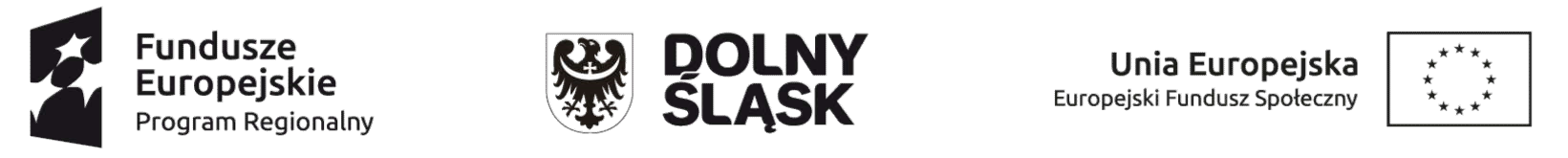 I semestr 20201/2022współfinansowanego ze środków unii Europejskiej Funduszu SpołecznegoLEGENDA:MwUP – matematyka – prowadzący Urszula PanekMw JZ –matematyka – prowadzący Jerzy Zagórski                                                                                                       TI AK – terapia indywidualna- prowadzący Agnieszka Kot                                             JPw – język polski – prowadzący Irena Handzlik                                                                                                      JPw – język polski – prowadzący Bogusław GaworeckiL – logopedia – prowadzący Marta DobrowolskaI/R –robotyka prowadzący Bogusław Gaworeckipogrubione – zajęcia zgodnie z planem                                                                 kursywą – zajęcia odpracowywane  I Mw - zajęcia wyrównawcze  z matematyki kl.I-IIIII Mw - zajęcia wyrównawcze  z matematyki kl.IV - VII JPw - zajęcia wyrównawcze z języka polskiego kl.IV-VII JPw – zajęcia wyrównawcze z języka polskiego kl.VI-VIIII L - zajęcia z logopedii kl. I- IVI CHr - zajęcia rozwijające z chemii kl.VII-VIIII Ir – zajęcia rozwijające informatyka/robotyka kl.I TI – terapia indywidualna*zajęcia rozwijające i wyrównawcze – 45min     terapia indywidualna -  60minzatwierdził………………………………………                                                                    wykonał………………………………..Projekt ”T.I.K? Tak! 2” jest finansowany w ramach Regionalnego Programu Operacyjnego Województwa Dolnośląskiego 2014-2020współfinansowanego ze środków unii Europejskiej Funduszu SpołecznegopaździernikczasLEKCJAGrupa I MwGrupa II MwGrupa I JPwGrupa II JPwGrupa I LGrupa I CHrGrupa  I PrGrupa I TIGrupa I I/R1814.35-15.208BG14.30-15.30AK1915.35-15.208BG2013.40-14.257IH13.35- 14.35AK2014.35-15.20814.35-15.35AK2113.40-14.257JZ228.00-8451MD2212.45 – 13.306UPX2215.35-15.208JZ2515.35-15.208BGAK2615.35-15.208BG2713.40-14.257IH13.35- 14.35AK2715.35-15.20814.35-15.35AK2815.35-15.207JZ298.00-8451MD2912.45 – 13.306UPX2915.35-15.208JZ